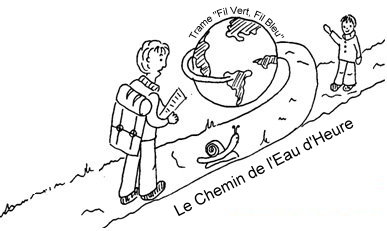 Le Chemin de l'Eau d'Heure sur Charleroi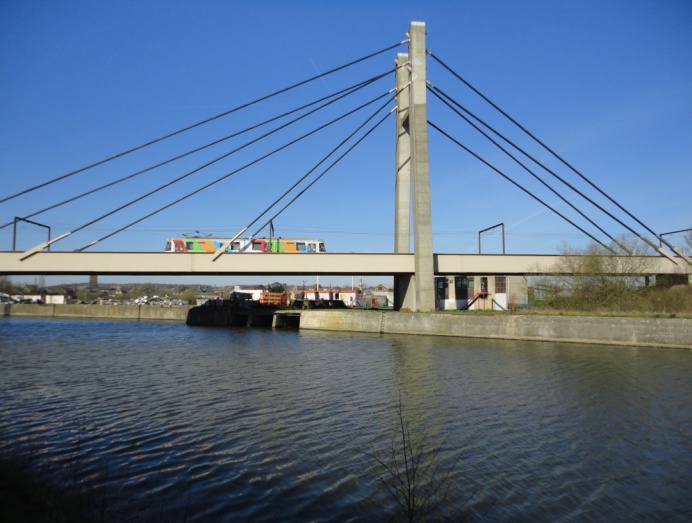 Suivez-nous dans cette découverte de l'aval du bassin versant ... à travers la trame 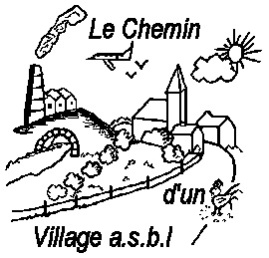 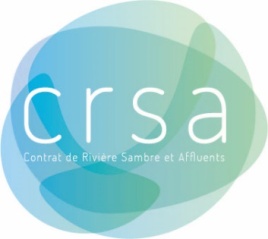 "Fil Vert, Fil Bleu" ...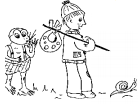 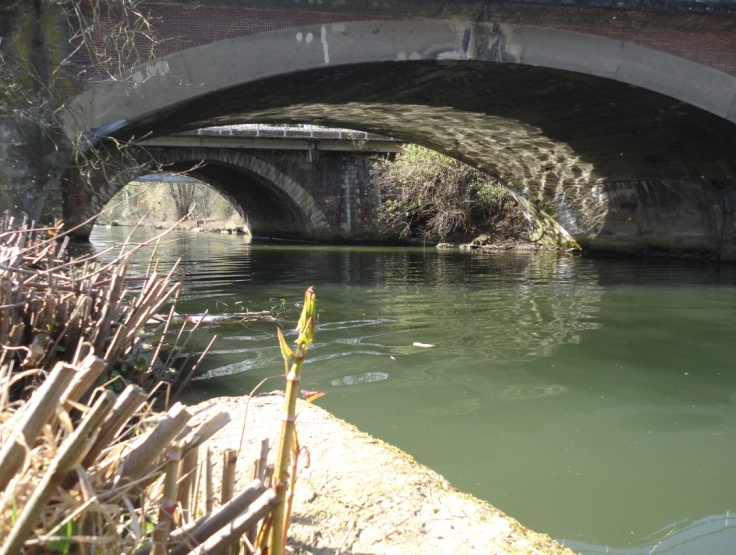 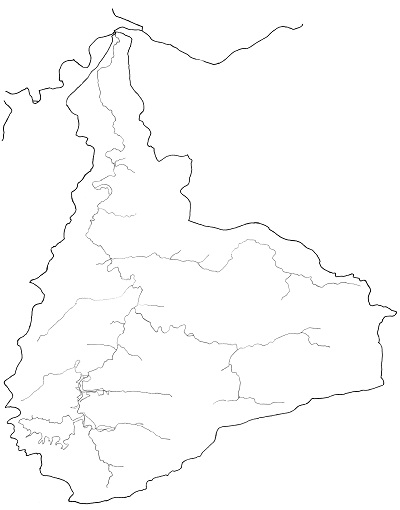 